           0,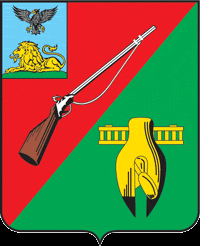 ОБЩЕСТВЕННАЯ ПАЛАТАСТАРООСКОЛЬСКОГО ГОРОДСКОГО ОКРУГАIV СОЗЫВАПятое пленарное заседание Общественной палатыСтарооскольского городского округа«13» января   2021 г.	                                  		                                        №  28                                                           РЕШЕНИЕО выполнении программыпо дополнительным мерам,профилактике, плановому оздоровлению детей,  подростков,а также в условиях повышенного рискараспространения коронавируснойинфекции COVID - 19	Заслушав и обсудив – дистанционно вопрос «О выполнении программы по дополнительным мерам, по профилактике, плановому оздоровлению детей и подростков, а также в условиях повышенного риска распространения коронавирусной инфекции COVID - 19» на основании решения Совета Общественной палаты Старооскольского городского округа №  25  от 13.01.2021г., Общественная палатаРЕШИЛА:Принять к сведению информацию «О выполнении программы по дополнительным мерам, по профилактике, плановому оздоровлению детей и подростков, а также в условиях повышенного риска распространения коронавирусной инфекции COVID - 19»  председателя Общественной палаты Старооскольского городского округа  Гусарова И.А., главного врача МБУЗ «Городская больница № 3» Колединцевой Е.В., главного врача Старооскольской окружной больницы Святителя Луки Крымского Немцевой С.А. и членов Совета Общественной палаты. В процессе обсуждения  была положительно отмечена информация, что за последние три года выполнена беспрецедентная программа социально-экономического развития города, куда входили вопросы улучшения оказания медицинской помощи детскому населению.Рекомендовать администрации Старооскольского городского округа разработать на перспективу  программу  «Строительство детской многопрофильной больницы в Старооскольском городском округе», в связи с приростом детского и взрослого населения, для оказания качественной медицинской помощи детскому населению Старооскольского городского округа.Контроль за выполнением данного решения возложить на Совет Общественной палаты Старооскольского городского округа.Председатель Общественной палатыСтарооскольского городского округа						И.А.Гусаров				